Publicado en Barcelona el 26/02/2021 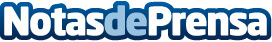 AleaSoft: Récord histórico de producción solar fotovoltaica programada en EspañaLa producción solar fotovoltaica programada en España alcanzó un récord histórico en una hora del 23 de febrero. Aunque los datos en tiempo real indican que la producción registrada fue menor, los niveles fueron similares a los de algunas horas de mayo y septiembre de 2020, meses en los que la radiación solar es más alta. El aumento de la capacidad fotovoltaica en los últimos tiempos y las perspectivas de aumento en el futuro, harán que esta tecnología siga rompiendo récords en los próximos meses y añosDatos de contacto:Alejandro Delgado900 10 21 61Nota de prensa publicada en: https://www.notasdeprensa.es/aleasoft-record-historico-de-produccion-solar Categorias: Internacional Nacional Otras Industrias http://www.notasdeprensa.es